VARAPÄÄLUOTTAMUSMIEHEN EHDOKASASETTELU			Jäsentiedote 0811/31.5.2011PAU:n liittohallitus hyväksyi 16.3.2011 pitämässään kokouksessa saavutetun neuvottelutuloksen uudesta alueellisesta pääluottamusmies-/alueluottamusmiesorganisaatiosta. Sopimus koskee tuotannossa,logistiikassa sekä toimihenkilötehtävissä työskentelevien edunvalvontaa.Sopimuksen mukaan alueelle Pääkonttori (C- ja Y-palkkaliitteen alaiset), Myymälät 00-02  Helsinki, Espoo, Vantaa ja Kauniainen (pois lukien 01800,02400) ja Yhteystietopalvelut valitaan varapääluottamusmies. Varapääluottamusmieskausi on nelivuotinen.Ehdokkaita varapääluottamusmiesvaaliin voivat asettaa ne PAU:n osastot, joiden jäseniä työskentelee alueella ja sen lisäksi esityksen ehdokkaasta voivat tehdä vähintään kahdenkymmenen (20) toimialueella työskentelevän jäsenen kannattajaryhmä (nimi, nimen selvennys, ammattiosasto). Esitys on tehtävä kirjallisesti. Samoin ehdokkaan tulee antaa kirjallinen suostumus tehtävään.Ehdokasasetteluaika on 31.5- 13.6. Esitykset tulee tehdä 13.6.2011 kello 12.00 mennessä ja ne tulee osoittaa:Vaalitoimikunta Marjatta MakkonenPL 300011 ITELLALisätietoja vaaleista antaa vaalitoimikunnan puheenjohtaja Marjatta Makkonen,040 824 6879.>ILMOITUSTAULULLE<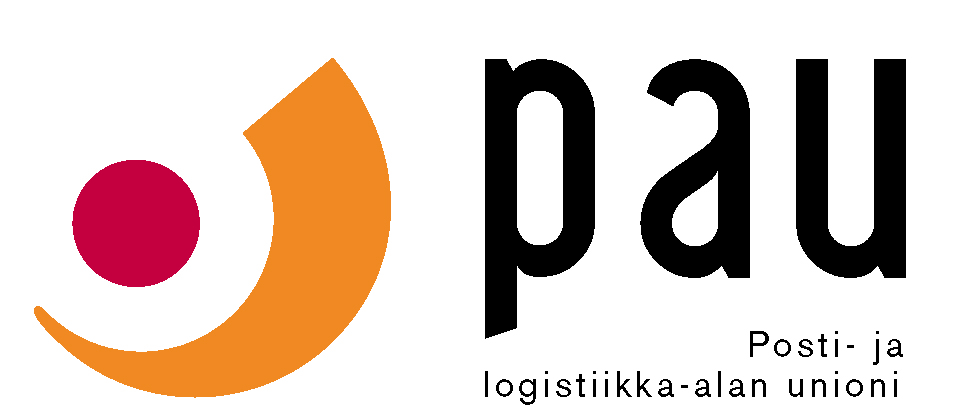 